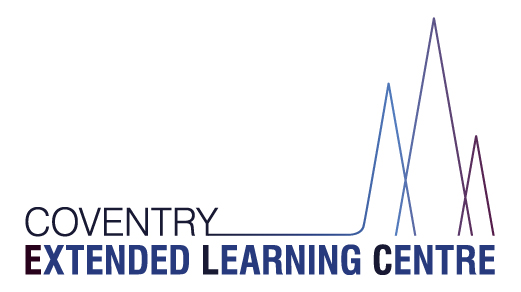 21st July 2022Dear Parents/Carers and Students RE: HAPPY, SAFE SUMMER – REMINDER FROM WEST MIDLANDS POLICE The summer holiday is fast approaching, it is important our students are reminded what we, as a school community, expect of them in terms of behaviour while they are enjoying socialising with friends and family during the break. We also want to ensure they feel confident to keep themselves safe and away from crime and anti-social behaviour. Parents/carers and students should already be aware that as part of our safeguarding arrangements, the school has a two-way information sharing agreement in place with West Midlands Police, and we are active members of the local Police & Schools Panel. This joint approach helps us to intervene early to prevent and reduce crime and anti-social behaviour involving our students and provide support and up-to-date safety messages. In partnership with the police, we would like to provide some reminders about the following: • Personal Safety: o Be aware of your surroundings; take care of friends and family members and keep valuables such as phones out of public view whenever possible. o Don’t drink alcohol, take illegal drugs or unknown substances; they can have a big impact on your health and safety, behaviour and your ability to do well at school and enjoy other interests and activities. They can also be addictive and have unpredictable side effects, including sudden death! Information is available at www.talktofrank.com • Swimming in rivers/reservoirs: Reservoirs may look inviting, especially on a hot day, but they are extremely dangerous places to swim. If you jump in, you may not be able to get out as the sides are very steep; the water never gets above 11 degrees, and this will affect your ability to breathe and to move. Rivers and reservoirs may contain broken glass and may be deeper than you think. • Social Media: Don’t allow your use of social media to put you at risk of grooming, exploitation or regret in future. Use social media positively and avoid being negative about anyone online as comments/actions may be traced back to you and you will be held accountable. • Weapons in public places: Carrying a knife or other weapon will get you a criminal record which can have life-long effects on travel and job prospects. Those who carry knives are also much more likely to be injured by them. • Anti-social behaviour: Think about your actions towards others; a little thought & respect goes a long way. • Off-road bikes: These can only be ridden on private land with the landowner’s permission. Don’t risk your life and future prospects by illegally riding these on the road. • Remember the company you keep: If your friend breaks the law, you may also be held responsible for that crime – even if you weren’t the one directly responsible. If a student is in a position where they need help, they should talk to an adult they trust. Crimes can be reported directly to the police via 101; alternatively, you can contact Crimestoppers anonymously on 0800 555 111 or www.crimestoppers-uk.org.If a crime is taking place or a life is in danger, call 999 immediately. We wish everyone a happy and safe summer. Yours sincerely 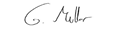 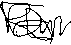 Headteacher 					Rebecca Farr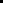 The Herald CELC				Neighbourhood Policing Chief Inspector - CoventryWest Midlands Police